ВЫБОРЫ 2016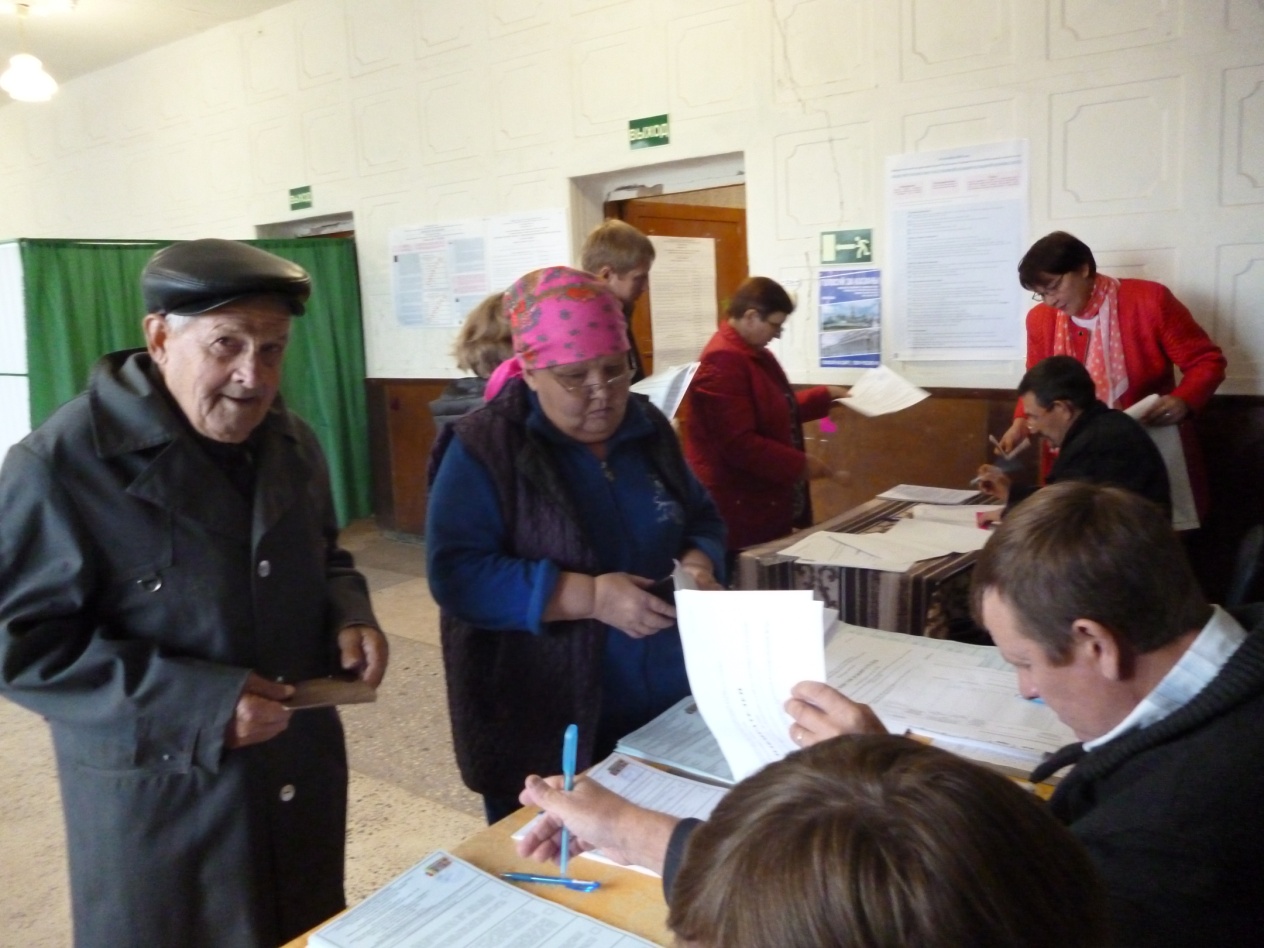 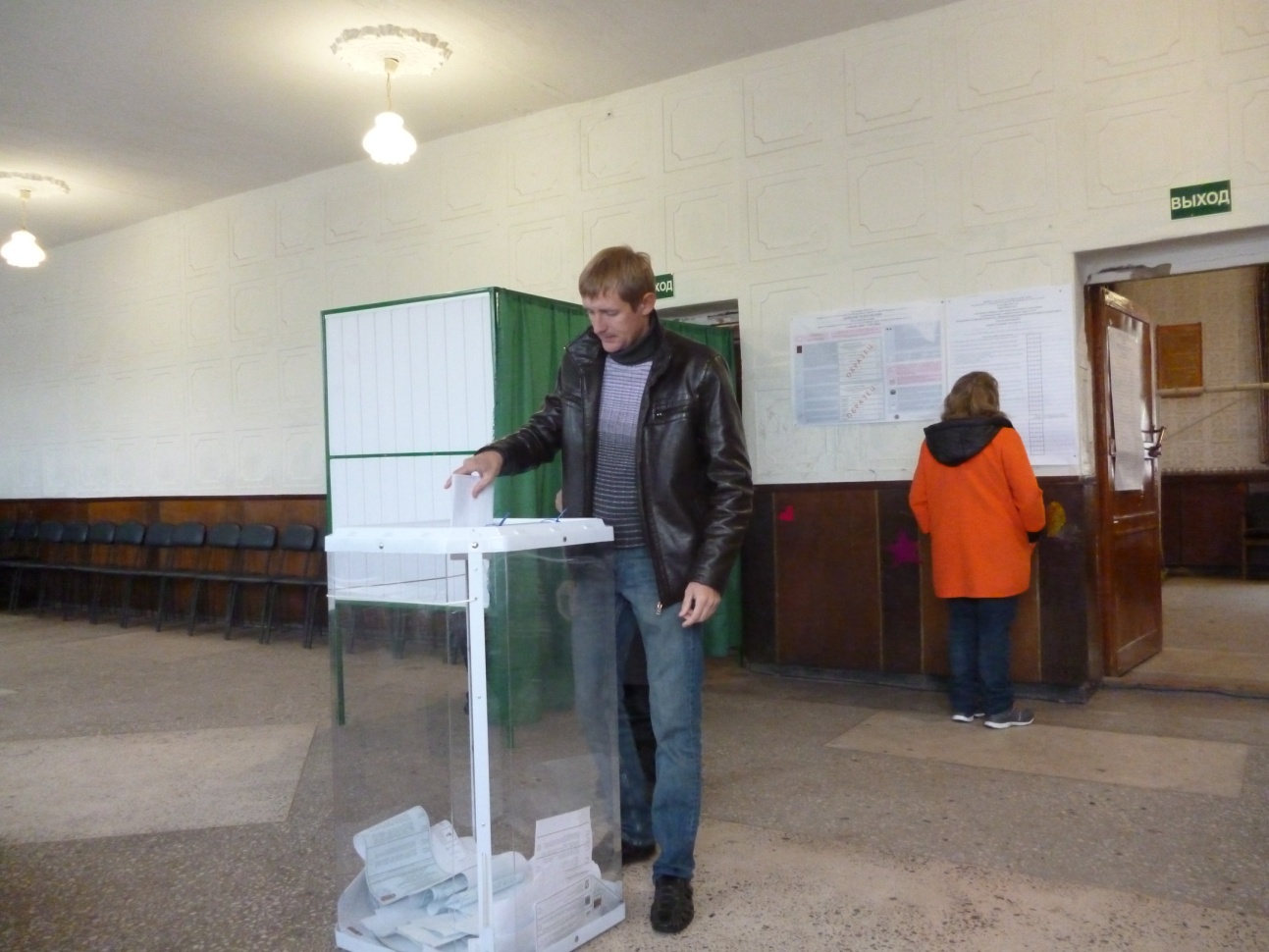 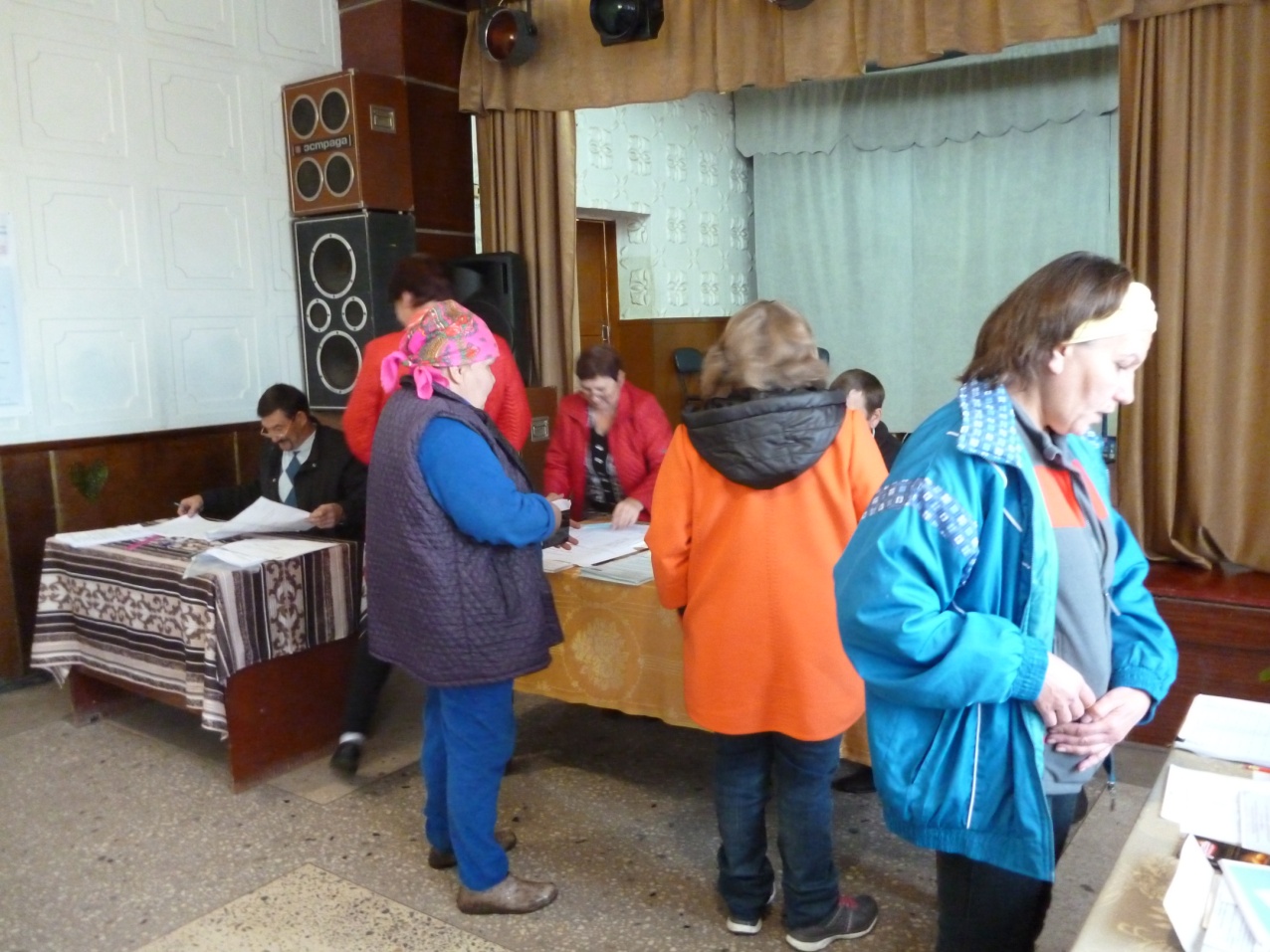 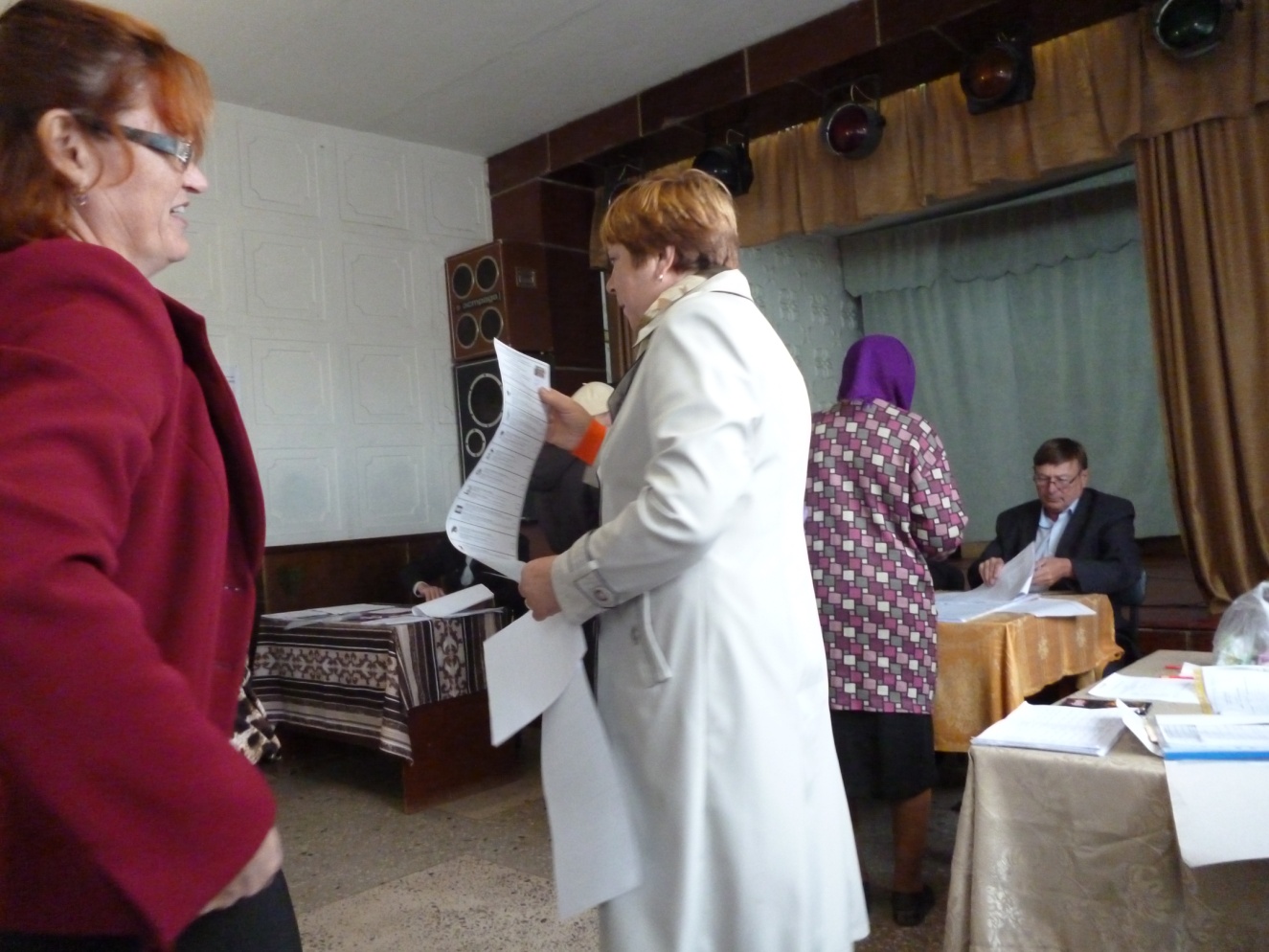 